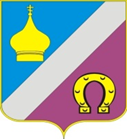 Администрация Николаевского сельского поселенияНеклиновского района Ростовской областиПОСТАНОВЛЕНИЕ         с. Николаевка             «27» декабря 2023 года                                                                № 228«О внесении изменений в постановление № 386 от 31.10.2018 года «Об утверждении муниципальной программы Николаевского сельского поселения «Защита населения и территории от чрезвычайных ситуаций, обеспечение пожарной безопасности и безопасности людей на водных объектах»        В соответствии с Постановлением Администрации Николаевского сельского поселения от 02.03.2018 года № 50 «Об утверждении Порядка разработки, реализации и оценки эффективности муниципальных программ Николаевского сельского поселения», распоряжением Администрации Николаевского сельского поселения от 04.09.2019г. № 62 «Об утверждении  Перечня муниципальных программ Николаевского сельского поселения»; распоряжение №33 от 07.03.2018года «Об утверждении Методических указаний по разработке и реализации муниципальных программ Николаевского сельского поселения» Администрация Николаевского сельского поселения     п о с т а н о в л я е т:1. Внести изменения в муниципальную программу Николаевского сельского поселения «Защита населения и территории от чрезвычайных ситуаций, обеспечение пожарной безопасности и безопасности людей на водных объектах» согласно приложению №12. Настоящее постановление вступает в силу со дня его официального опубликования (обнародования).4. Контроль за исполнением настоящего постановления оставляю за собой Глава АдминистрацииНиколаевского сельского поселения	                            Е.П. Ковалева                                                                                                         Приложение №-1                                                                                                                                                                  к постановлениюАдминистрации         Николаевского сельского поселения ПАСПОРТмуниципальной программы Николаевского сельского поселения «Защита населения и территории от чрезвычайных ситуаций, обеспечение пожарной безопасности и безопасности людей на водных объектах»ПаспортПодпрограммы №1 «Пожарная безопасность» муниципальной программы Николаевского сельского поселения «Защита населения и территории от чрезвычайных ситуаций, обеспечение пожарной безопасности и безопасности людей на водных объектах»ПаспортПодпрограммы №2 «Защита от чрезвычайных ситуаций»Муниципальной подпрограммы Николаевского сельского поселения«Защита населения и территории от чрезвычайных ситуаций, обеспечение пожарной безопасности и безопасности людей на водных объектах»ПаспортПодпрограммы №3  «Обеспечение безопасности на воде»муниципальной программы Николаевского сельского поселения«Защита населения и территории от чрезвычайных ситуаций, обеспечение пожарной безопасности и безопасности людей на водных объектах»ПаспортПодпрограммы Николаевского сельского поселения«Поддержка добровольных пожарных дружин (команд) на территории Николаевского сельского поселения» муниципальной программы « Защита населения и территории от чрезвычайных ситуаций, обеспечение пожарной безопасности и безопасности людей на водных объектах»Приоритеты и цели муниципальнойполитики Николаевского сельского поселения в сфере защиты населения и территории от чрезвычайных ситуаций, пожарной безопасности и безопасности людей на водных объектах.     Основными приоритетами муниципальной политики Николаевского сельского поселения в сфере защиты населения и территории от чрезвычайных ситуаций пожарной безопасности и безопасности людей на водных объектах являются:       Повышение уровня защищенности населения и территории Николаевского сельского поселения от чрезвычайных ситуаций, пожарной безопасности и безопасности людей на водных объектах, а так же общественной безопасности, правопорядка и безопасности среды обитания:         Предупреждение и пресечение нарушений требований пожарной безопасности, обучение населения мерам пожарной безопасности, правилам поведения при возникновении чрезвычайных ситуаций;         Несвоевременное прибытие подразделения пожарной охраны к месту вывоза из-за удаленности объектов возгорания;         Низкий уровень защищенности населения, территорий, организаций и учреждений социальной сферы от пожаров;       Несвоевременное сообщение о пожаре (загорании) в пожарную охрану.Так же существуют угрозы возникновения чрезвычайных ситуаций природного и техногенного характера. Природные чрезвычайные ситуации могут сложиться в результате опасных природных явлений: весеннее половодье, паводки, пожары, сильные ветры, снегопады, засухи.           Наибольшую угрозу для населения поселения представляют природные чрезвычайные ситуации, обусловленные повышением уровня воды на реке и пожарами.          В соответствии со стратегией социально-экономического развития Николаевского сельского поселения на период до 2030 года, основным инструментом реализации целей и задач обеспечения безопасности жизнедеятельности населения Николаевского сельского поселения является муниципальная программа, которая направлена на уменьшение количества пожаров, снижение рисков возникновения чрезвычайных ситуаций. Снижение числа травмированных и погибших, сокращение материальных потерь, ликвидации чрезвычайных ситуаций, а также повышение готовности сил и средств к ликвидации чрезвычайных ситуаций исходя из существующих угроз их возникновения.        Муниципальная программа «Защита населения и территории от чрезвычайных ситуаций, обеспечение пожарной безопасности и безопасности людей на водных объектах» (далее- Программа) направлена на решение следующих проблем:          борьба с пожарами:         освежение материально-технических запасов для защиты населения на территории Николаевского сельского поселения от чрезвычайных ситуаций природного и техногенного характера:          снижение рисков и смягчение последствий чрезвычайных ситуаций природного и техногенного характера на территории Николаевского сельского поселения;          снижение гибели людей на водных объектах на территории Николаевского сельского поселения. Необходимо так же отметить, что характер проблем обеспечения безопасности населения Николаевского сельского поселения, требует долговременной стратегии и дополнительных организационно- финансовых механизмов взаимодействия, координации усилий и концентрации ресурсов.          В соответствии с муниципальными приоритетами цель муниципальной программы формулируется следующим образом:          Минимизация социального и экономического ущерба наносимого населению и экономике поселения при возникновении чрезвычайных ситуаций природного и техногенного характера, пожаров и происшествий на водных объектах.  Достижение поставленных целей требует формирования комплексного подхода в муниципальном управлении, реализации скоординированных по ресурсам, срокам, исполнителям и результатам мероприятий, а так же решения следующих задач:        Обеспечение эффективного предупреждения и ликвидации чрезвычайных ситуаций природного и техногенного характера, пожаров, происшествий на водных объектах;         Обеспечение и поддержания в готовности сил и средств гражданской обороны, защиты населения и территорий от чрезвычайных ситуаций природного и техногенного характера, обеспечения пожарной безопасности и безопасности людей на водных объектах.          Основные задачи Программы:          Информирование населения о правилах поведения и действия в чрезвычайных ситуациях и пропаганда безопасности жизнедеятельности;           Создание материальных резервов для ликвидации чрезвычайных ситуаций;           Восполнение по истечении срока хранения индивидуальных средств для защиты населения.           Достижение целей должно быть наглядно представлено через систему показателей, значения которых призваны демонстрировать:          уровень достижения запланированного эффекта:          скорость достижения уровня запланированного эффекта.          При этом система показателей должна  быть непосредственно увязана с выделяемыми  на достижение целей и решение задач людскими материальными и финансовыми ресурсами.           Особо следует отметить вероятность риска решения вопроса по снижению рисков ЧС и обеспечения безопасности жизнедеятельности без использования программно-целевого метода.           Указание направления реализуются в соответствии с:           Федеральным законом от 21.12.1994г. № 68-ФЗ «О защите населения и территорий от чрезвычайных ситуаций природного и техногенного характера»;            Федеральным законом от 21.12.1994г. № 69-ФЗ « О пожарной безопасности»;               Федеральным законом от 22.07.2018г. «Технический регламент о требованиях пожарной безопасности»;               Указом Президента Российской Федерации от 13.11.2012г. №1522 « О создании комплексной системы электронного оповещения населения об угрозе возникновения или о возникновении чрезвычайных ситуаций»;              Областным законом «О пожарной безопасности» от 25.11.2004г. № 202-ЗС.               Областным законом «О защите населения и территорий от чрезвычайных ситуаций межмуниципального и регионального характера» от 29.12.2004гю №256-ЗПриложение №1 к муниципальной программе Администрации Николаевского сельского поселенияСведения о показателях муниципальной программы Николаевского сельского поселения «Защита населения и территории от чрезвычайных ситуаций, обеспечение пожарной безопасности и безопасности людей на водных объектах»,подпрограмм муниципальной программы и их значения приведены Приложение № 2 к муниципальной программе Администрации Николаевского сельского поселенияПеречень подпрограмм и основных мероприятий  муниципальной программы «Защита населения  и территории от чрезвычайных ситуаций, обеспечение пожарной безопасности т безопасности людей на водных объектах»  Приложение № 3  к муниципальной программе Администрации Николаевского сельского поселенияРАСХОДЫ   бюджета Николаевского сельского поселения на реализацию муниципальной программы Николаевского сельского поселения «Защита населения  и территории от чрезвычайных ситуаций, обеспечение пожарной безопасности т безопасности людей на водных объектах»           Приложение № 4 к муниципальной программе Администрации Николаевского сельского поселенияРасходы на реализацию муниципальной программы Николаевского сельского поселения «Защита населения  и территории от чрезвычайных ситуаций, обеспечение пожарной безопасности и безопасности людей на водных объектах»Наименование муниципальной программы Николаевского сельского поселениямуниципальная программа Николаевского сельского поселения « Защита населения и территории от  чрезвычайных ситуаций, обеспечение пожарной безопасности и безопасности людей на водных объектах» (далее - Программа)Ответственный исполнитель муниципальной программы Николаевского сельского поселенияАдминистрация Николаевского сельского поселения.Соисполнитель муниципальной программы Николаевского сельского поселенияотсутствуетУчастники муниципальной программы Николаевского сельского поселенияАдминистрация Николаевского сельского поселения.  .Подпрограммы муниципальной программы Николаевского сельского поселенияПодпрограмма 1. «Пожарная безопасность»Подпрограмма 2. «Защита от чрезвычайных ситуаций». Подпрограмма 3. «Обеспечение безопасности на воде»Подпрограмма 4. «Поддержка добровольных пожарных дружин (команд) на территории Николаевского сельского поселения»Программно целевые инструменты муниципальной программы Николаевского сельского поселенияотсутствуютЦели муниципальной программы Николаевского сельского поселенияМинимизация социально и экономического ущерба, наносимого населению, экономике и природной среде, от чрезвычайных ситуаций природного и техногенного характера, пожаров и происшествий на водных объектах; Задачи муниципальной программы Николаевского сельского поселения- обеспечение эффективного предупреждения и ликвидации ЧС природного и техногенного характера, пожаров и происшествий на водных объектах;Поддержание в постоянной готовности системы оповещения населения Николаевского сельского поселения;Целевые индикаторы и показатели муниципальной программы Николаевского сельского поселения1.Колличество чрезвычайных пожаров.2.Колличество выездов на чрезвычайные ситуации и происшествия.Этапы и сроки реализации муниципальной программы Николаевского сельского поселения Этапы реализации муниципальной программы не выделяются; срок реализации программы-2019-2030годы.Ресурсное обеспечение муниципальной программы Николаевского сельского поселенияОбщий объем финансирования Программы составляет на  725,1 тыс. рублей, в том числе по годам:  2019 -  94,6 тыс.руб;2020 -  120,3 тыс.руб;2021 – 40,0 тыс.руб;2022 – 64,3 тыс.руб;2023 – 61,6 тыс.руб; 2024 – 93,9 тыс.руб;2025-   42,4 тыс.руб;2026-   42,4 тыс.руб;2027-   41,4 тыс.руб;2028-  41,4 тыс.руб;2029-  41,4 тыс.руб;2030-  41,4 тыс.руб.Источники финансирования - местный бюджетОжидаемые результаты муниципальной программы Николаевского сельского поселенияСнижение рисков возникновения пожаров, чрезвычайных ситуаций, несчастных случаев на воде и смягчение их возможных последствий; повышение уровня безопасности населения от чрезвычайных ситуаций природного и техногенного характера, пожаров и происшествий на водных объектах; улучшение системы информирования населения Николаевского сельского поселения для своевременного доведения информации об угрозе и возникновении чрезвычайных ситуаций; проведение профилактических мероприятий по предотвращению пожаров, чрезвычайных ситуаций и происшествий на воде; повышение готовности населения к действиям при возникновении пожаров, чрезвычайных ситуаций и происшествий на воде.Наименование подпрограммы                  подпрограмма «Пожарная безопасность» (далее- подпрограмма №1)Ответственный исполнитель подпрограммыАдминистрация Николаевского сельского поселенияУчастники подпрограммы                  Администрация Николаевского сельского поселенияПрограммно-целевые        инструменты программыотсутствуютЦель подпрограммы                        повышение  уровня пожарной  безопасности населения и территории Николаевского сельского поселения;Задачи  подпрограммы                 обеспечение эффективного предупреждения  и ликвидации пожаров;Целевые индикаторы    и показателиподпрограммыснижение количества пожаровЭтапы и сроки                   реализации                подпрограммы                                              этапы реализации подпрограммы №1 не выделяются, срок реализации  подпрограммы                                                          №1 -2019-2030годыРесурсное обеспечение           Подпрограммы     объем финансирования подпрограммы №1 составляет 528,7  тыс.рублей, в том числе по годам:2019 год -  62,6 тыс.руб.2020год -   54,7 тыс.руб.2021 год -  30,0 тыс.руб.2022 год –  61,6 тыс. руб.2023 год -  48,9 тыс.руб.2024 год –  38,7 тыс. руб.2025 год –  38,7 тыс.руб.2026 год -   38,7 тыс.руб.2027 год –  38,7 тыс.руб.2028 год -   38,7 тыс.руб.2029 год -   38,7 тыс.руб.2030 год -   38,7 тыс.руб.Ожидаемые результаты               Реализации подпрограммы                   снижение  рисков возникновения пожаров и смягчение их последствий; оказание экстренной помощи и спасение граждан, оказавшихся в сложных жизненных ситуациях. Наименование подпрограммы-подпрограмма «Защита от чрезвычайных ситуаций» (далее- подпрограмма ;№ 2)Ответственный исполнитель подпрограммыАдминистрация Николаевского сельского	поселенияУчастники                           подпрограммыотсутствуютПрограммно-целевые         инструментыподпрограммыотсутствуютЦель подпрограммы           снижение рисков возникновения и масштабов чрезвычайных ситуаций природного и техногенного характераЗадачи  подпрограммы        обеспечение эффективного предупреждения  и ликвидации чрезвычайных ситуаций природного техногенного характера;Целевые показатели            подпрограммы   количество выездов на чрезвычайные ситуации и происшествия;Этапы и сроки             реализации      подпрограммы      этапы реализации подпрограммы №2 не 	выделяется, срок реализации	подпрограммы №2- 2019-2030годыРесурсное обеспечение             подпрограммыобъем финансирования подпрограммы №2 составляет  77,6 тыс. рублей, в том числе по годам:2019 год -  22,0 тыс.руб.2020 год -  55,6 тыс.руб.2021 год -  0,0 тыс. руб.2022 год  - 0,0 тыс. руб.2023 год -  00,0 тыс.руб.2024 год -  0,0 тыс.руб.2025 год -  0,0 тыс.руб.2026 год -  0,0 тыс.руб.2027 год -  0,0 тыс.руб.2028 год -  0,0 тыс. руб.2029 год -  0,0 тыс.руб.2030 год -  0,0 тыс.руб.Ожидаемые результаты           реализации подпрограммы   снижение рисков возникновения чрезвычайных  ситуаций и смягчение их возможных последствий; повышение уровня безопасности населения от чрезвычайных ситуаций природного и техногенного характера; улучшение системы информирования населения Николаевского сельского поселения для своевременного доведения информации об угрозе и возникновении чрезвычайных ситуаций; повышение готовности населения к действиям при возникновении чрезвычайных ситуаций; оказание экстренной помощи и спасение граждан, оказавшихся в сложных жизненных ситуациях.Наименование подпрограммыПодпрограмма  «Обеспечение безопасности на воде» (далее - подпрограмма  № 3)Ответственный исполнитель подпрограммыАдминистрация Николаевского сельского	поселенияУчастники                           подпрограммыАдминистрация Николаевского сельского	поселенияПрограммно-целевые         инструментыподпрограммыотсутствуютЦель подпрограммы           повышение уровня безопасности на водных объектах Николаевского сельского поселения;Задачи  подпрограммы        обеспечение эффективного предупреждения и ликвидации происшествий на водных объектах;Целевые показатели            подпрограммы   снижение рисков возникновения несчастныхслучаев на воде;Этапы и сроки             реализации      подпрограммы      этапы реализации подпрограммы №3 не выделяется, срок реализацииподпрограммы №3- 2019-2030годыРесурсное обеспечение             подпрограммы объем финансирования подпрограммы № 3 составляет 64,5 тыс.рублей, в том числе по годам:2019 год -   0,0 тыс.руб.2020 год –  0,0 тыс. руб.2021 год -   0,0тыс. руб.2022 год –  0,0 тыс. руб.2023 год –   10,0 тыс.руб.2024 год –   52,5 тыс. руб.2025 год –   1,0 тыс. руб.2026 год –   1,0  тыс.руб.2027 год –   0,0  тыс.руб.2028 год –   0,0 тыс.руб.2029 год –   0,0 тыс.руб.2030 год –   0,0тыс.руб.Ожидаемые результаты           реализации подпрограммы   снижение рисков возникновения несчастных случаев на воде и смягчении их возможных последствий; проведение профилактических мероприятий по предупреждению                              происшествий на водных объектах;Наименование подпрограммыПодпрограмма «Поддержка добровольных пожарных дружин (команд) на территории Николаевского сельского поселения» (далее подпрограмма №4)Ответственный исполнитель подпрограммыАдминистрация Николаевского сельского	поселенияУчастники                           подпрограммыАдминистрация Николаевского сельского	поселенияПрограммно-целевые         инструментыподпрограммыотсутствуютЦель подпрограммы           Развитие добровольных пожарных дружин (команд) на    территории Николаевского сельского поселенияЗадачи  подпрограммы        Материально-техническое обеспечение;Стимулирование членов дружины (команды)-добровольных пожарных, принимающих активное участие в деятельности по пожарной безопасности.Целевые показатели            подпрограммы   Доля территории муниципального образования,на которой осуществляется деятельность дружины(команды)Этапы и сроки             реализации      подпрограммы      этапы реализации подпрограммы №4 не реализации выделяются, 2019-2030 годыРесурсное обеспечение             подпрограммыобъем финансирования подпрограммы №4составляет 54,3 тыс.рублей, в том числе по годам 2019 год - 10,0 тыс.руб.2020 год - 10,0 тыс. руб.2021 год - 10,0 тыс. руб.2022 год –2,7 тыс. руб.2023 год – 2,7 тыс.руб.2024 год – 2,7 тыс. руб.2025 год – 2,7 тыс. руб.2026 год – 2,7 тыс.руб.2027 год – 2,7 тыс.руб.2028 год – 2,7 тыс.руб.2029 год – 2,7 тыс.руб.2030 год – 2,7 тыс.руб.Ожидаемые результаты           реализации подпрограммы   создание добровольной пожарной дружины (команды); повышение статуса реализации добровольного пожарного      формирования; создание механизма стимулирования добровольных пожарных; вовлечение большего количества жителей в осуществление пожарной безопасности;материально-техническая обеспеченность дружин (команд) и организация их стабильной работы;организация работы дружины (команды) на территории поселения.№Номер и наименование показателяВид показателяЕдиница измеренияЗначение показателя по годамЗначение показателя по годамЗначение показателя по годамЗначение показателя по годамЗначение показателя по годамЗначение показателя по годамЗначение показателя по годамЗначение показателя по годамЗначение показателя по годамЗначение показателя по годамЗначение показателя по годамЗначение показателя по годам№Номер и наименование показателяВид показателяЕдиница измерения20192020202120222023202420252026202720282029203012345678910111213141516Муниципальная программа Николаевского сельского поселения «Защита населения т территории от чрезвычайных ситуаций, обеспечение пожарной безопасности и безопасности людей на водных объектах»Муниципальная программа Николаевского сельского поселения «Защита населения т территории от чрезвычайных ситуаций, обеспечение пожарной безопасности и безопасности людей на водных объектах»Муниципальная программа Николаевского сельского поселения «Защита населения т территории от чрезвычайных ситуаций, обеспечение пожарной безопасности и безопасности людей на водных объектах»Муниципальная программа Николаевского сельского поселения «Защита населения т территории от чрезвычайных ситуаций, обеспечение пожарной безопасности и безопасности людей на водных объектах»Муниципальная программа Николаевского сельского поселения «Защита населения т территории от чрезвычайных ситуаций, обеспечение пожарной безопасности и безопасности людей на водных объектах»Муниципальная программа Николаевского сельского поселения «Защита населения т территории от чрезвычайных ситуаций, обеспечение пожарной безопасности и безопасности людей на водных объектах»Муниципальная программа Николаевского сельского поселения «Защита населения т территории от чрезвычайных ситуаций, обеспечение пожарной безопасности и безопасности людей на водных объектах»Муниципальная программа Николаевского сельского поселения «Защита населения т территории от чрезвычайных ситуаций, обеспечение пожарной безопасности и безопасности людей на водных объектах»Муниципальная программа Николаевского сельского поселения «Защита населения т территории от чрезвычайных ситуаций, обеспечение пожарной безопасности и безопасности людей на водных объектах»Муниципальная программа Николаевского сельского поселения «Защита населения т территории от чрезвычайных ситуаций, обеспечение пожарной безопасности и безопасности людей на водных объектах»Муниципальная программа Николаевского сельского поселения «Защита населения т территории от чрезвычайных ситуаций, обеспечение пожарной безопасности и безопасности людей на водных объектах»Муниципальная программа Николаевского сельского поселения «Защита населения т территории от чрезвычайных ситуаций, обеспечение пожарной безопасности и безопасности людей на водных объектах»Муниципальная программа Николаевского сельского поселения «Защита населения т территории от чрезвычайных ситуаций, обеспечение пожарной безопасности и безопасности людей на водных объектах»Муниципальная программа Николаевского сельского поселения «Защита населения т территории от чрезвычайных ситуаций, обеспечение пожарной безопасности и безопасности людей на водных объектах»Муниципальная программа Николаевского сельского поселения «Защита населения т территории от чрезвычайных ситуаций, обеспечение пожарной безопасности и безопасности людей на водных объектах»Муниципальная программа Николаевского сельского поселения «Защита населения т территории от чрезвычайных ситуаций, обеспечение пожарной безопасности и безопасности людей на водных объектах»1Количество чрезвычайных пожаров ведомственныйединиц2423222120191817161514132Количество выездов на чрезвычайные ситуации и происшествияведомственный единиц262524232221201918171615Подпрограмма 1 «Пожарная безопасность»Подпрограмма 1 «Пожарная безопасность»Подпрограмма 1 «Пожарная безопасность»Подпрограмма 1 «Пожарная безопасность»Подпрограмма 1 «Пожарная безопасность»Подпрограмма 1 «Пожарная безопасность»Подпрограмма 1 «Пожарная безопасность»Подпрограмма 1 «Пожарная безопасность»Подпрограмма 1 «Пожарная безопасность»Подпрограмма 1 «Пожарная безопасность»Подпрограмма 1 «Пожарная безопасность»Подпрограмма 1 «Пожарная безопасность»Подпрограмма 1 «Пожарная безопасность»Подпрограмма 1 «Пожарная безопасность»Подпрограмма 1 «Пожарная безопасность»Подпрограмма 1 «Пожарная безопасность»1.1Показатель1.1 Снижение количества пожаровведомственныйединиц111111111111Подпрограмма 2 «Защита от чрезвычайных ситуаций»Подпрограмма 2 «Защита от чрезвычайных ситуаций»Подпрограмма 2 «Защита от чрезвычайных ситуаций»Подпрограмма 2 «Защита от чрезвычайных ситуаций»Подпрограмма 2 «Защита от чрезвычайных ситуаций»Подпрограмма 2 «Защита от чрезвычайных ситуаций»Подпрограмма 2 «Защита от чрезвычайных ситуаций»Подпрограмма 2 «Защита от чрезвычайных ситуаций»Подпрограмма 2 «Защита от чрезвычайных ситуаций»Подпрограмма 2 «Защита от чрезвычайных ситуаций»Подпрограмма 2 «Защита от чрезвычайных ситуаций»Подпрограмма 2 «Защита от чрезвычайных ситуаций»Подпрограмма 2 «Защита от чрезвычайных ситуаций»Подпрограмма 2 «Защита от чрезвычайных ситуаций»Подпрограмма 2 «Защита от чрезвычайных ситуаций»Подпрограмма 2 «Защита от чрезвычайных ситуаций»1.2Показатель 1.2 количество выездов на чрезвычайные ситуации и происшествияведомственный единиц222222222222Подпрограмма 3 «Обеспечение безопасности на воде»Подпрограмма 3 «Обеспечение безопасности на воде»Подпрограмма 3 «Обеспечение безопасности на воде»Подпрограмма 3 «Обеспечение безопасности на воде»Подпрограмма 3 «Обеспечение безопасности на воде»Подпрограмма 3 «Обеспечение безопасности на воде»Подпрограмма 3 «Обеспечение безопасности на воде»Подпрограмма 3 «Обеспечение безопасности на воде»Подпрограмма 3 «Обеспечение безопасности на воде»Подпрограмма 3 «Обеспечение безопасности на воде»Подпрограмма 3 «Обеспечение безопасности на воде»Подпрограмма 3 «Обеспечение безопасности на воде»Подпрограмма 3 «Обеспечение безопасности на воде»Подпрограмма 3 «Обеспечение безопасности на воде»Подпрограмма 3 «Обеспечение безопасности на воде»Подпрограмма 3 «Обеспечение безопасности на воде»1.3Показатель 1.3 снижение рисков возникновения несчастных случаев на водеведомственныйчеловек11111111111Подпрограмма 4 «Поддержка добровольных пожарных дружин (команд) на территории Николаевского сельского поселения»Подпрограмма 4 «Поддержка добровольных пожарных дружин (команд) на территории Николаевского сельского поселения»Подпрограмма 4 «Поддержка добровольных пожарных дружин (команд) на территории Николаевского сельского поселения»Подпрограмма 4 «Поддержка добровольных пожарных дружин (команд) на территории Николаевского сельского поселения»Подпрограмма 4 «Поддержка добровольных пожарных дружин (команд) на территории Николаевского сельского поселения»Подпрограмма 4 «Поддержка добровольных пожарных дружин (команд) на территории Николаевского сельского поселения»Подпрограмма 4 «Поддержка добровольных пожарных дружин (команд) на территории Николаевского сельского поселения»Подпрограмма 4 «Поддержка добровольных пожарных дружин (команд) на территории Николаевского сельского поселения»Подпрограмма 4 «Поддержка добровольных пожарных дружин (команд) на территории Николаевского сельского поселения»Подпрограмма 4 «Поддержка добровольных пожарных дружин (команд) на территории Николаевского сельского поселения»Подпрограмма 4 «Поддержка добровольных пожарных дружин (команд) на территории Николаевского сельского поселения»Подпрограмма 4 «Поддержка добровольных пожарных дружин (команд) на территории Николаевского сельского поселения»Подпрограмма 4 «Поддержка добровольных пожарных дружин (команд) на территории Николаевского сельского поселения»Подпрограмма 4 «Поддержка добровольных пожарных дружин (команд) на территории Николаевского сельского поселения»Подпрограмма 4 «Поддержка добровольных пожарных дружин (команд) на территории Николаевского сельского поселения»Подпрограмма 4 «Поддержка добровольных пожарных дружин (команд) на территории Николаевского сельского поселения»1.4Показатель 1.4Увеличение количества членов добровольной пожарной дружины ведомственныйпроцент252525252525252525252525№п/пНомер и наименование основного мероприятия подпрограммыУчастник, ответственный за исполнение основного мероприятиясроксрокОжидаемый результат (краткое описание)Последствия нереализации основного мероприятияСвязь с показателями государственной программы (подпрограммы)№п/пНомер и наименование основного мероприятия подпрограммыУчастник, ответственный за исполнение основного мероприятияНачало реализацииОкончание реализацииОжидаемый результат (краткое описание)Последствия нереализации основного мероприятияСвязь с показателями государственной программы (подпрограммы)123456781.	Подпрограмма 1 «Пожарная безопасность»1.	Подпрограмма 1 «Пожарная безопасность»1.	Подпрограмма 1 «Пожарная безопасность»1.	Подпрограмма 1 «Пожарная безопасность»1.	Подпрограмма 1 «Пожарная безопасность»1.	Подпрограмма 1 «Пожарная безопасность»1.	Подпрограмма 1 «Пожарная безопасность»1.	Подпрограмма 1 «Пожарная безопасность»2.	Основное мероприятие 1.1. расходы для обеспечения мер первичной пожарной безопасностиАдминистрация Николаевского сельского поселения2019 год2030 годОбеспечение безопасности населенных пунктов в пожарный периодВозрастает угроза возгорания населенных пунктов1.1.3	Подпрограмма 2 « Защита от чрезвычайных ситуаций»3	Подпрограмма 2 « Защита от чрезвычайных ситуаций»3	Подпрограмма 2 « Защита от чрезвычайных ситуаций»3	Подпрограмма 2 « Защита от чрезвычайных ситуаций»3	Подпрограмма 2 « Защита от чрезвычайных ситуаций»3	Подпрограмма 2 « Защита от чрезвычайных ситуаций»3	Подпрограмма 2 « Защита от чрезвычайных ситуаций»3	Подпрограмма 2 « Защита от чрезвычайных ситуаций»4Основное мероприятие 2.1. Наблюдение  и предотвращение чрезвычайных ситуаций на территории поселения Администрация Николаевского сельского поселения2019 год2030 годПроведение профилактических мероприятий и повышение готовности населения к действиям при возникновении наводненияУвеличение масштаба последствий и количества пострадавших при возникновении наводнения2.1.5	Подпрограмма 3 « Обеспечение безопасности на воде»5	Подпрограмма 3 « Обеспечение безопасности на воде»5	Подпрограмма 3 « Обеспечение безопасности на воде»5	Подпрограмма 3 « Обеспечение безопасности на воде»5	Подпрограмма 3 « Обеспечение безопасности на воде»5	Подпрограмма 3 « Обеспечение безопасности на воде»5	Подпрограмма 3 « Обеспечение безопасности на воде»5	Подпрограмма 3 « Обеспечение безопасности на воде»6Основное мероприятие 3.1. Обеспечение безопасности на водных объектахАдминистрация Николаевского сельского поселения2019 год2030 годПроведение профилактических мероприятий и повышение защиты населения на водных объектахСнижение уровня защиты населения и повышения происшествий на водных объектах Николаевского сельского поселения3.1.Подпрограмма 4 «Поддержка добровольных пожарных дружин (команд) на территории Николаевского сельского поселения»Подпрограмма 4 «Поддержка добровольных пожарных дружин (команд) на территории Николаевского сельского поселения»Подпрограмма 4 «Поддержка добровольных пожарных дружин (команд) на территории Николаевского сельского поселения»Подпрограмма 4 «Поддержка добровольных пожарных дружин (команд) на территории Николаевского сельского поселения»Подпрограмма 4 «Поддержка добровольных пожарных дружин (команд) на территории Николаевского сельского поселения»Подпрограмма 4 «Поддержка добровольных пожарных дружин (команд) на территории Николаевского сельского поселения»Подпрограмма 4 «Поддержка добровольных пожарных дружин (команд) на территории Николаевского сельского поселения»Подпрограмма 4 «Поддержка добровольных пожарных дружин (команд) на территории Николаевского сельского поселения»6Основное мероприятие 4.1. Организация работы  и материально-техническое обеспечение добровольных пожарных дружинАдминистрация Николаевского сельского поселения2019 год2030 годповышение статуса  реализации  добровольного пожарного формирования   	формирования;Увеличение масштаба последствий и количества пострадавших при возникновении  пожаров4.1.Наименование муниципальной программы, подпрограммы муниципальной программы основного мероприятияОтветственный исполнительКод бюджетной классификацииКод бюджетной классификацииКод бюджетной классификацииКод бюджетной классификацииОбъем расходов, всего (тыс. рублей)2019-2030гВ том числе по годам реализации муниципальной программы (тыс.руб)В том числе по годам реализации муниципальной программы (тыс.руб)В том числе по годам реализации муниципальной программы (тыс.руб)В том числе по годам реализации муниципальной программы (тыс.руб)В том числе по годам реализации муниципальной программы (тыс.руб)В том числе по годам реализации муниципальной программы (тыс.руб)В том числе по годам реализации муниципальной программы (тыс.руб)В том числе по годам реализации муниципальной программы (тыс.руб)В том числе по годам реализации муниципальной программы (тыс.руб)В том числе по годам реализации муниципальной программы (тыс.руб)В том числе по годам реализации муниципальной программы (тыс.руб)В том числе по годам реализации муниципальной программы (тыс.руб)Наименование муниципальной программы, подпрограммы муниципальной программы основного мероприятияОтветственный исполнительГРБ СРзПрЦСРВРОбъем расходов, всего (тыс. рублей)2019-2030г20192020202120222023202420252026202720282029203012345678910111213141516171819Защита населения и территорий от чрезвычайных ситуаций, обеспечение пожарной безопасности и безопасности людей на водных объектахАдминистрация Николаевского сельского поселения951xxx725,194,6120,340,064,361,693,942,442,441,441,441,441,412345678910111213141516171819Подпрограмма  1 «Пожарная безопасность»Администрация Николаевского сельского поселения951xxx528,762,654,730,061,648,938,738,738,738,738,738,738,7Основное мероприятие 1.1 расходы ля обеспечения мер первичной пожарной безопасностиАдминистрация Николаевского сельского поселения95103100110099990244121,936,224,70,029,212,92,72,72,72,72,72,72,7мероприятие 1.2. Обслуживание системы пожарной сигнализацииАдминистрация Николаевского сельского поселения95101040110020504244406,826,430,030,032,436,036,036,036,036,036,036,036,0Подпрограмма 2 «Защита от чрезвычайных ситуаций»Администрация Николаевского сельского поселения95103 09x24477,622,055,60,00,00,00,00,00,00,00,00,00,0Подпрограмма 3 «Обеспечение безопасности на воде»Администрация Николаевского сельского поселения95103 10x24464,50,00,00,00,010,052,51,01,00,00,00,00,0Подпрограмма4 «Поддержка добровольных пожарных дружин (команд) на территории Николаевского сельского поселения»Администрация Николаевского сельского поселения951xxx54,310,010,010,02,72,72,72,72,72,72,72,72,7Основное мероприятие 4.1 Организация работы  и материально-техническое обеспечение добровольных пожарных дружинАдминистрация Николаевского сельского поселения0310x014009999024454,310,010,010,02,72,72,72,72,72,72,72,72,7Наименование государственной программы, номер и  наименование подпрограммыИсточники финансированияОбъем расходов, всего (тыс. рублей)Наименование государственной программы, номер и  наименование подпрограммыИсточники финансированияОбъем расходов, всего (тыс. рублей)201920202021202220232024202520262027202820292030Муниципальная программа Николаевского сельского поселения «Защита населения и территории от чрезвычайных ситуаций, обеспечение пожарной безопасности и безопасности людей на водных объектах»всего725,194,6120,340,064,361,693,942,442,441,441,441,441,4Муниципальная программа Николаевского сельского поселения «Защита населения и территории от чрезвычайных ситуаций, обеспечение пожарной безопасности и безопасности людей на водных объектах»Местный бюджет725,194,6120,340,064,361,693,942,442,441,441,441,441,4Муниципальная программа Николаевского сельского поселения «Защита населения и территории от чрезвычайных ситуаций, обеспечение пожарной безопасности и безопасности людей на водных объектах»Областной бюджет0000000000000Подпрограмма  1 «Пожарная безопасность»всего528,762,654,730,061,648,938,738,738,738,738,738,738,7Подпрограмма  1 «Пожарная безопасность»Местный бюджет528,762,654,730,061,648,938,738,738,738,738,738,738,7Подпрограмма  1 «Пожарная безопасность»Областной бюджет0000000000000Подпрограмма 2 «Защита от чрезвычайных ситуаций»всего77,622,055,60,00,00,00,00,00,00,00,00,00,0Подпрограмма 2 «Защита от чрезвычайных ситуаций»Местный бюджет77,622,055,60,00,00,00,00,00,00,00,00,00,0Подпрограмма 2 «Защита от чрезвычайных ситуаций»Областной бюджет0000000000000Подпрограмма 3 «Обеспечение безопасности на воде»всего64,5000010,052,51,01,00000Подпрограмма 3 «Обеспечение безопасности на воде»Местный бюджет64,5000010,052,51,01,00000Подпрограмма 3 «Обеспечение безопасности на воде»Областной бюджет0Подпрограмма 4 «Поддержка добровольных  пожарных дружин» всего54,310,010,010,02,72,72,72,72,72,72,72,72,7Подпрограмма 4 «Поддержка добровольных  пожарных дружин» Местный бюджет54,310,010,010,02,72,72,72,72,72,72,72,72,7Подпрограмма 4 «Поддержка добровольных  пожарных дружин» Областной бюджет0000000000000